СУМСЬКА МІСЬКА РАДАVІІІ СКЛИКАННЯ ______ СЕСІЯРІШЕННЯ	Розглянувши звернення комунального підприємства «Сумський вантажний митний комплекс»  Сумської міської ради  від 17 листопада                        2021 року № 1, № 2 № 3, від 22 листопада 2021 року № 6 та № 7, комунального підприємства «Сумижилкомсервіс» Сумської міської ради від 03 листопада 2021 року № 01-09/525, від 17 листопада 2021 року № 01-09/560, від                           18 листопада  2021 року № 01-09/563, від 19 листопада 2021 року № 01-09/568, від 22 листопада 2021 року № 01-09/574 та комунального підприємства «Паркінг»  Сумської міської ради від 02 листопада 2021 року № 359,  відповідно до статті 136 Господарського кодексу України, рішення Сумської міської ради від  31 жовтня 2018 року № 4063-МР «Про затвердження Порядку передачі майна, що є комунальною власністю територіальної громади міста Суми, підприємствам, установам, організаціям на правах господарського відання або оперативного управління», керуючись статтею 25 та частиною п’ятою статті 60 Закону України «Про місцеве самоврядування в Україні», Сумська міська радаВИРІШИЛА:1. Вилучити з господарського відання комунального підприємства «Сумижилкомсервіс» Сумської міської ради майно, зазначене в додатку 1 до цього рішення.2. Вилучити з оперативного управління департаменту інфраструктури міста Сумської міської ради майно, зазначене в додатку 2 до цього рішення.3. Вилучити з господарського відання комунального підприємства «Паркінг» Сумської міської ради майно, зазначене в додатку 4 до цього рішення.	4. Передати в господарське відання  комунальному підприємству «Сумський вантажний митний комплекс»  Сумської міської ради майно, зазначене в додатках до цього рішення.5. Комунальному підприємству «Сумижилкомсервіс» Сумської міської ради (Шкарін А.А.) зняти з балансу майно, зазначене в додатку 1 та в пунктах                         3-6 додатку 3 до цього рішення, у порядку, визначеному чинними нормативно-правовими актами.6. Департаменту інфраструктури міста Сумської міської ради (Журба О.І.) зняти з балансу майно, зазначене в додатку 2 до цього рішення, у порядку, визначеному чинними нормативно-правовими актами.7. Комунальному підприємству «Паркінг» Сумської міської ради (Славгородський О.В.) зняти з балансу майно, зазначене в додатку 4 до цього рішення, у порядку, визначеному чинними нормативно-правовими актами.8. Комунальному підприємству «Сумський вантажний митний комплекс» Сумської міської ради (Лаврик В.М.) прийняти в господарське відання та на баланс майно, зазначене в додатках до цього рішення, у порядку, визначеному чинними нормативно-правовими актами.9. Департаменту забезпечення ресурсних платежів Сумської міської ради (Клименко Ю.М.) укласти з Комунальним підприємством «Сумський вантажний митний комплекс» Сумської міської ради відповідні договори про передачу майна, що є комунальною власністю Сумської міської  територіальної громади, на праві господарського відання.10. Координацію виконання цього рішення покласти на заступників міського голови за належністю.Сумський міський голова                                                     Олександр ЛИСЕНКОВиконавець: Клименко Ю.М.______________        Ініціатор розгляду питання – депутат Сумської міської ради Перепека І.О.        Проєкт рішення підготовлено департаментом забезпечення ресурсних платежів Сумської міської ради        Доповідач: Перепека І.О.Додаток 1до рішення Сумської міської ради          «Про передачу майна комунальної власності Сумської міської територіальної громади у господарське відання комунальному підприємству «Сумський вантажний митний комплекс»  Сумської міської ради»від _______________ року № _____-МРПерелік майна, яке передається в господарське відання комунальному підприємству «Сумський вантажний митний комплекс» Сумської міської радиСумський міський голова                                                     Олександр ЛИСЕНКОВиконавець: Клименко Ю.М._________________________Додаток 2до рішення Сумської міської ради          «Про передачу майна комунальної власності Сумської міської територіальної громади у господарське відання комунальному підприємству «Сумський вантажний митний комплекс»  Сумської міської ради»від _______________ року № _____-МРПерелік майна, яке передається в господарське відання комунальному підприємству «Сумський вантажний митний комплекс» Сумської міської радиСумський міський голова                                                     Олександр ЛИСЕНКОВиконавець: Клименко Ю.М._________________________Додаток 3до рішення Сумської міської ради          «Про передачу майна комунальної власності Сумської міської територіальної громади у господарське відання комунальному підприємству «Сумський вантажний митний комплекс»  Сумської міської ради»від _______________ року № _____-МРПерелік майна, яке передається в господарське відання комунальному підприємству «Сумський вантажний митний комплекс» Сумської міської радиСумський міський голова                                                     Олександр ЛИСЕНКОВиконавець: Клименко Ю.М._________________________Додаток 4до рішення Сумської міської ради          «Про передачу майна комунальної власності Сумської міської територіальної громади у господарське відання комунальному підприємству «Сумський вантажний митний комплекс»  Сумської міської ради»від _______________ року № _____-МРПерелік майна, яке передається в господарське відання комунальному підприємству «Сумський вантажний митний комплекс» Сумської міської радиСумський міський голова                                                       Олександр ЛИСЕНКОВиконавець: Клименко Ю.М._________________________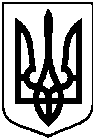 Проєктоприлюднено«___» _______ 20__ р.від ___ _______2021 року № ____-МРм. СумиПро передачу майна комунальної власності Сумської міської територіальної громади у господарське відання комунальному підприємству «Сумський вантажний митний комплекс»  Сумської міської радиПро передачу майна комунальної власності Сумської міської територіальної громади у господарське відання комунальному підприємству «Сумський вантажний митний комплекс»  Сумської міської радиПро передачу майна комунальної власності Сумської міської територіальної громади у господарське відання комунальному підприємству «Сумський вантажний митний комплекс»  Сумської міської ради№ п/пНайменуванняІнвентарний номерПервісна вартість, грн.1Полігон для складування твердих побутових відходів1030000117040376,352Відвал поворотний 40 серія104000255990,043Відвал поворотний ОП-200-FT401050005614165,004Гусениця ЧД-50-22-9-09СБ1040008582208,355Дизель генератор1040002096173,956Дизель генератор Forte FDG 65001040007019399,007Дизель генератор EnerSol SKDS-7EA(В)1040007444036,008Дозиметр-радіометр МКС-05 «ТЕРРА»-О106000646220,009Заправочний блок-пост1040002810830,0010Компресор повітряний REMEZA 2/2 кВт1040006912599,0011Металева цистерна 104000317500,0012Мотопомпа (для брудної води КТН-100S HondaGX390, 30м,2050 л/хв., 82 кг)1040007554995,0013Пересувний будиночок1030000515545,0014Прес гідравлічний ПГ-121040003631500,0015Рукава для мотопомпи104000769164,0016Рукава для мотопомпи104000779164,0017Рукава для мотопомпи104000789164,0018Термобудиночок пересувний1030000228000,0019Топочна ємність1040003714097,5020Щітка комунальна в зборі104000278500,0221Щітка комунальна з приводом1050005723750,0022Фронтальний навантажувач Lonking LG833NLHA90674510500019790825,0023Трактор Foton FT50410500058300000,0024Бульдозер Т-170105000591617277,0025Навантажувач фронтальний Xtreme-S1050006882500,0026Автомобіль ВАЗ 211541050000155690,0027Автомобіль ГАЗ 330232-414 1050000294040,0028Системний блок на базі104000906837,5029Комп'ютер Е2140(сист.блок, монітор, колонки)104000143314,0030Принтер Epson 270104000181001,0031Монітор 19"LG 19М35А-В104000092112,0032Принтер Canon 2900104000892200,0033Системний блок Cel440/1gd/160GB104000392146,0034Монітор 19"Samsung 940N TFT104000051422,0035Принтер ч/б Canon LBP 6030112000502187,5036Принтер ч/б Canon LBP 6030112000512187,5037Монітор Asus VS19DE112000351956,2638Системний блок на базі INTEL Pentium G32601121000555816.6739Водонапірна вежа103000152115395,0040Нежитлові приміщення по вул. Романа Атаманюка в м.Суми, площею 64,17 кв.м103101896 450,0041Нежитлові приміщення по вул. Романа Атаманюка в м.Суми, площею 167,60 кв.м 1031019519 954,0042Нежитлові приміщення по вул. Романа Атаманюка в м.Суми, площею 77,79 кв.м103101878 104,00НайменуванняАдресаІнвентарний номерПервісна вартість, грн.вул. Холодногірська, 35 (нерухоме майно під літ. Б площею 526.8 кв.м).м. Суми, вул. Холодногірська, 351013101882254020,00№ п/пНайменуванняАдресаПлоща, кв.мвартість, грн.1нежитлове приміщенням. Суми, просп. Курський, 3733,787577,002Нежитлові приміщення м. Суми, вул. Романа Атаманюка, 48 а83,00178002,003Нежитлові приміщення м. Суми, вул. Романа Атаманюка, 48 а138,520 042,834Нежитлові приміщення м. Суми, вул. Романа Атаманюка, 48 а14,002 631,005Нежитлові приміщення м. Суми, вул. Романа Атаманюка, 48 а103,705 094,006Нежитлові приміщення м. Суми, вул. Романа Атаманюка, 48 а36,401 993,00НайменуванняАдресаІнвентарний номерПервісна вартість, грн.Майданчик для складування рослинних   відходів м. Суми, вул. Миколи Лукаша,75264355484,13